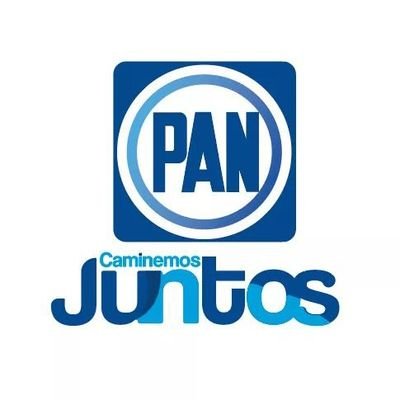 SE HACE LA ACLARACIÓN QUE, EN EL PERIODO DE DICIEMBRE DEL 2021, NO SE GENERO INFORMACIÓN RELATIVA A ESTE RUBRO, POR TAL MOTIVO ESTA INFORMACIÓN RESULTA INEXISTENTE.